Министерство образования Красноярского краякраевое государственное бюджетное профессиональное образовательное учреждение «Боготольский техникум транспорта»ПОЛОЖЕНИЕоб оказании платных образовательных услуг в КГБПОУ  «Боготольский техникум транспорта»                                    г. Боготол, 2018Общие положенияПоложение о платных образовательных услугах разработано в соответствии с Гражданским кодексом Российской Федерации, Бюджетным кодексом Российской Федерации, Федеральным законом от 29.12.2012 № 273ФЗ «Об образовании в Российской Федерации», Законом РФ 07.02.1992 № 2300-1 «О защите прав потребителей», постановлением Правительства РФ от 15.08.2013 № 706 «Об утверждении Правил оказания платных образовательных услуг», Уставом техникума.Настоящее Положение определяет виды и порядок оказания платных образовательных услуг в краевом государственном бюджетном профессиональном образовательном учреждении «Боготольский техникум транспорта» (далее - техникум) и его филиалах обучающимся, иным гражданам и юридическим лицам.1 .З. В настоящем Положении используются следующие понятия:«исполнитель» — краевое государственное бюджетное профессиональное образовательное учреждение «Боготольский техникум транспорта»,«заказчик» — юридическое и (или) физическое лицо, имеющее намерение заказать или заказывающее платные образовательные услуги для себя или иных лиц на основании договора;«потребитель» — обучающийся техникума или иное лицо, получающее образовательные услуги, которые заказал и приобрел для него заказчик;«обучающийся» физическое лицо, осваивающее образовательную программу. В договоре на оказание платных образовательных услуг может выступать заказчиком (в двустороннем) или потребителем (в трехстороннем);«платные образовательные услуги» обучение по дополнительным образовательным программам, преподавание. специальных курсов и циклов дисциплин, репетиторство, занятия по углубленному изучению предметов, подготовка и переподготовка работников квалифицированного труда (рабочихи служащих) и специалистов соответствующего уровня образования, осуществляемые сверх финансируемых за счет средств краевого бюджета заданий (контрольных цифр) по приему обучающихся, и другие услуги;«недостаток платных образовательных услуг» - несоответствие платных образовательных услуг или обязательным требованиям, предусмотренным законом либо в установленном им порядке, или условиям договора (при их отсутствии или неполноте условий обычно предъявляемым требованиям), или целям, для которых платные образовательные услуги обычно используются, или целям, о которых исполнитель был поставлен в известность заказчиком при заключении договора, в том числе оказания их не в полном объеме, предусмотренном образовательными программами (частью образовательной программы);«существенный недостаток платных образовательных услуг» неустранимый недостаток, или недостаток, который не может быть устранен без несоразмерных расходов или затрат времени, или выявляется неоднократно, или проявляется вновь после его устранения, или другие подобные недостатки;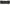 «учебный год» - период с 1 сентября по 31 августа (по 30 июня для выпускных групп) следующего года;«стоимость одного месяца обучения» денежная величина, получаемая путем деления стоимости конкретного учебного года (установленной по конкретной специальности) на десять (для выпускных групп) либо на двенадцать (для остальных групп);«оставшиеся денежные средства» - сумма, не затраченная техникумом на обучение студента до его отчисления (согласно учетной политике расчетным периодом является месяц).1.4. Деятельность по оказанию платных образовательных услуг предусмотрена Уставом техникума.Техникум оказывает платные образовательные услуги в соответствии с лицензией на право ведения образовательной деятельности.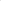 Техникум в обязательном порядке знакомит потребителя и заказчика услуг с Уставом, лицензией на право ведения образовательной деятельности, свидетельством о государственной аккредитации и другими документами, регламентирующими организацию образовательного процесса.1,5. Платные образовательные услуги осуществляются на возмездной основе за счет средств физических и юридических лиц.1.6. Платные образовательные услуги не могут быть оказаны вместо образовательной деятельности, финансируемой за счет средств бюджета. 1.7. Техникум оказывает следующие платные образовательные услуги:а) обучение по основным образовательным программам среднего профессионального образования, осуществляемое сверх установленного государственного задания;б) обучение по дополнительным профессиональным образовательным программам (повышение квалификации, профессиональная переподготовка, получение дополнительной квалификации, стажировка), осуществляемое сверх установленного государственного задания;в) дополнительные учебные занятия по углубленному изучению предметов, за рамками объемов образовательных услуг, предусмотренных федеральными государственными образовательными стандартами;г) преподавание специальных курсов и циклов дисциплинд) другие платные образовательные услуги.1.8. Платные образовательные услуги могут быть оказаны только по желанию потребителя (заказчика).1.9. Информация, доводимая до заказчика и потребителя (в т. ч. путем размещения в удобном для обозрения месте), должна содержать следующие сведения:а) полное наименование и место нахождения техникума;б) сведения о наличии лицензии на право ведения образовательной деятельности и свидетельства о государственной аккредитации с указанием регистрационного номера и срока действия, а также наименования, адреса и телефона органа, их выдавшего;в) уровень и направленность реализуемых основных и дополнительных образовательных программ, формы и сроки их освоения;г) перечень платных образовательных услуг и порядок их предоставления;д) стоимость образовательных услуг;е) порядок приема и требования к поступающим;ж) форма документа, выдаваемого по окончании обучения.1.10. По требованию заказчика или потребителя техникум или его филиал обязан предоставить для ознакомления: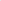 а) Устав, Положение о филиале, настоящее Положение;б) образец договора об оказании платных образовательных услуг в сфере профессионального образования;в) иные сведения, относящиеся к договору и соответствующей образовательной услуге.1.11. Способами доведения информации до потребителя и (или) заказчика могут быть:а) объявления;б) буклеты;в) проспекты;г) информация на стендах;д) информация на официальном сайте техникума (филиала).2. Порядок организации предоставления платных образовательных услуг2.1. Перечень платных образовательных услуг, их стоимость, порядок внесения платы и форма документа, выдаваемого по окончании обучения, размещаются на сайте техникума и на информационных досках.2.2. Потребитель услуг после заключения договора об оказании платных образовательных услуг (договора об оказании платных дополнительных образовательных услуг) и внесения платы за предоставляемые услугизачисляется приказом по техникуму в число слушателей образовательных программ и (или) специальных курсов, циклов дисциплин, занятий по углубленному изучению дисциплин (предметов).2.3. Техникум самостоятельно осуществляет образовательный процесс по оказанию платных образовательных услуг; выбирает системы оценок; формы, порядок и периодичность промежуточной аттестации; устанавливает режим занятий.2.4. После успешного освоения платных образовательных услуг при прекращении потребителем услуг обучения в техникуме ему выдается документы установленного образца в зависимости от вида предоставленных образовательных услуг.2.5. Техникум определяет кадровый состав, занятый предоставлением этих услуг. Для оказания платных образовательных услуг техникум может привлекать как штатных работников, так и сторонних лиц.Со сторонними лицами заключаются гражданско-правовые договоры. В случае заключения гражданско-правового договора (договор на оказание преподавательских услуг) заказчиком услуг выступает техникум, а исполнителем — гражданин (физическое лицо), обладающий специальными знаниями и навыками, которые подтверждаются соответствующими документами об образовании, ученых степенях и званиях и т. д.Физические лица, занимающиеся индивидуальной трудовой педагогической деятельностью, обязаны быть зарегистрированными в качестве индивидуальных предпринимателей.З. Порядок заключения и исполнения договоров3.1 Основанием для оказания платных образовательных услуг является договор. Договор (Приложение Б) заключается до начала их оказания,3.2 Абитуриенты, поступающие в Техникум на первый курс на места на основе договора с оплатой стоимости обучения, заключают договор установленного образца. Договор на обучение заключается в приемной комиссии Техникума, после чего передается экономисту для регистрации.3.3 Двусторонний договор (между Заказчиком и Исполнителем) заключается при условии, что потребитель услуг является полностью дееспособным и самостоятельно их оплачивает. В этом случае лицо, заказывающее услуги, в договоре именуется Заказчиком.3.4 Трехсторонний договор (между Заказчиком, Потребителем и Исполнителем) заключается при условии, что за услуги, оказываемые потребителю, оплату осуществляет Заказчик. В этом случае заказчиком могут выступать родители (законные представители), организации независимо от организационно-правовой формы.3.5 Договор заключается в простой письменной форме и содержит следующие сведения:а) полное наименование техникума;б) место нахождения техникума;в) наименование или фамилия, имя, отчество (при наличии) заказчика,телефон заказчика;г) место нахождения или место жительства заказчика;д) фамилия, имя, отчество (при наличии) представителя исполнителя и (или) заказчика, реквизиты документа, удостоверяющего полномочия представителя исполнителя и (или) заказчика;е) фамилия, имя, отчество (при наличии) обучающегося, его место жительства, телефон (указывается в случае оказания платных образовательных услуг в пользу обучающегося, не являющегося заказчиком по договору);ж) права, обязанности и ответственность исполнителя, заказчика и обучающегося;з) полная стоимость образовательных услуг, порядок их оплаты;и) сведения о лицензии на осуществление образовательной деятельности (наименование лицензирующего органа, номер и дата регистрации лицензии);к) вид, уровень и (или) направленность образовательной программы (часть образовательной программы определенного уровня, вида и (или) направленности);л) форма обучения;м) сроки освоения образовательной программы (продолжительность обучения);н) вид документа (при наличии), выдаваемого обучающемуся после успешного освоения им соответствующей образовательной программы (части образовательной программы);о) порядок изменения и расторжения договора;п) другие необходимые сведения, связанные со спецификой оказываемых платных образовательных услуг.3.6. Изменение договора возможно по соглашению сторон, если иное не предусмотрено законодательством Российской Федерации или договором. Изменения к договору оформляются дополнительным соглашением, которое с момента подписания становится неотъемлемой частью договора.З .7. Экземпляры договоров техникума хранятся в бухгалтерии.Сроки хранения подлинников договоров о подготовке специалиста определяются в соответствии со Сводной номенклатурой дел, утвержденной директором техникума.3.8. Контроль выполнения договорных обязательств по оплате стоимости обучения осуществляет бухгалтерия техникума, которая не реже чем один раз в семестр готовит информацию об исполнении договоров, по результатам рассмотрения которой готовятся обобщенные справки по отделениям об исполнении договоров. Справка направляется заведующим отделениями для принятия мер с целью надлежащего исполнения договорных обязательств контрагентами.3.9. Заказчик оплачивает оказываемые образовательные услуги в порядке и в сроки, указанные в договоре.3.10. Оплата за образовательные услуги производится путем перечисления денежных средств на расчетный счет техникума.Запрещается оплата за оказание платных образовательных услуг наличными деньгами преподавателям, непосредственно оказывающим данные услуги.4. Порядок определения стоимости платных образовательных услуг4.1. Стоимость образовательных услуг определяется на основе смет на конкретный вид услуг, разработанных бухгалтерией техникума, рассмотренных Советом Учреждения и утвержденных приказом директора техникума.4.2. Стоимость образовательных услуг, оказываемых по договорам об оказании платных образовательных услуг, рассчитывается техникумом на каждый учебный год в зависимости от вида услуг (обучение по основным или дополнительным профессиональным образовательным программам, репетиторство и т.п.), формы обучения (очная, заочная), специальности, курса обучения на основании расчета затрат и сложившегося спроса на рынке образовательных услуг.Ответственность исполнителя, потребителя и заказчикаЗа неисполнение либо ненадлежащее исполнение обязательств по договору исполнитель и заказчик несут ответственность, предусмотренную договором и законодательством Российской Федерации.При обнаружении недостатка платных образовательных услуг, в том числе оказания их не в полном объеме, предусмотренном образовательными программами (частью образовательной программы), заказчик вправе по своему выбору потребовать:а) безвозмездного оказания образовательных услуг;6) соразмерного уменьшения стоимости оказанных платных образовательных услуг;в) возмещения понесенных им расходов по устранению недостатков оказанных платных образовательных услуг своими силами или третьими лицами.5.3 Заказчик вправе отказаться от исполнения договора и потребовать полного возмещения убытков, если в установленный договором срок недостатки платных образовательных услуг не устранены исполнителем. Заказчик также вправе отказаться от исполнения договора, если им обнаружен существенный недостаток оказанных платных образовательных услуг или иные существенные отступления от условий договора.5.4. Если исполнитель нарушил сроки оказания платных образовательных услуг (сроки начала и (или) окончания оказания платных образовательных услуг и (или) промежуточные сроки оказания платной образовательной услуги) либо если во время оказания платных образовательных услуг стало очевидным, что они не будут осуществлены в срок, заказчик вправе по своему выбору: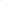 а) назначить исполнителю новый срок, в течение которого исполнитель должен приступить к оказанию платных образовательных услуг и (или) закончить оказание платных образовательных услуг;б) поручить оказать платные образовательные услуги третьим лицам за разумную цену и потребовать от исполнителя возмещения понесенных расходов;в) потребовать уменьшения стоимости платных образовательных услуг;г) расторгнуть договор.5.5. Заказчик вправе потребовать полного возмещения убытков, причиненных ему в связи с нарушением сроков начала и (или) окончания оказания платных образовательных услуг, а также в связи с недостатками платных образовательных услуг.5.6. По инициативе исполнителя договор может быть расторгнут в одностороннем порядке в следующем случае:а) применение к обучающемуся, достигшему возраста 15 лет, отчисления как меры дисциплинарного взыскания;б) невыполнение обучающимся по профессиональной образовательной программе (части образовательной программы) обязанностей по добросовестному освоению такой образовательной программы (части образовательной программы) и выполнению учебного плана;в) установление нарушения порядка приема в осуществляющую образовательную деятельность организацию, повлекшего по вине обучающегося его незаконное зачисление в эту образовательную организацию;г) просрочка оплаты стоимости платных образовательных услуг;д) невозможность надлежащего исполнения обязательств по оказанию платных образовательных услуг вследствие действий (бездействия) обучающегося.6. Порядок и случаи перехода лиц, обучающихся по образовательным программам среднего профессионального образования, с платного обучения на бесплатное6.1. Переход с платного обучения на бесплатное осуществляется при наличии свободных мест, финансируемых за счет бюджетных ассигнований краевого бюджета по соответствующей образовательной программе по профессии, специальности, направлению подготовки и форме обучения на соответствующем курсе (далее - вакантные бюджетные места).6.2. Количество вакантных бюджетных мест определяется образовательной организацией как разница между контрольными цифрами соответствующего года приема (количество мест приема на первый год обучения) и фактическим количеством обучающихся в образовательной организации по соответствующей образовательной программе по профессии, специальности, направлению подготовки и форме обучения на соответствующем курсе не менее двух раз в год (по окончании семестра).6.3. Техникум размещает информацию о количестве вакантных бюджетных мест для перехода с платного обучения на бесплатное, сроках подачи обучающимися заявлений на переход с платного обучения на бесплатное на своем официальном сайте. Данную информацию подает заместитель директора по УПР в течение 2 рабочих дней со дня издания приказа об отчислении студента, обучавшегося за счет средств краевого бюджета.6.4. Обучающийся подает заявление на переход с платного обучения на бесплатное при наличии вакантных бюджетных мест в срок не позднее 10 рабочих дней со дня размещения информации на официальном сайте техникума.Право на переход с платного обучения на бесплатное имеет лицо, обучающееся в образовательной организации на основании договора об оказании платных образовательных услуг, не имеющее на момент подачи заявления академической задолженности, дисциплинарных взысканий, задолженности по оплате обучения, при наличии одного из следующих условий:а) сдачи экзаменов за два семестра обучения, предшествующих подаче заявления, на оценку ”отлично”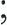 б) отнесения к следующим категориям граждан (за исключением иностранных граждан, если международным договором Российской Федерации не предусмотрено иное):детей-сирот и детей, оставшихся без попечения родителей, а также лицам из числа детей-сирот и детей, оставшихся без попечения родителей;граждан в возрасте до двадцати лет, имеющих только одного родителя инвалида группы, если среднедушевой доход семьи ниже величины прожиточного минимума, установленного в соответствующем субъекте Российской Федерации;в) утраты обучающимся в период обучения одного или обоих родителей (законных представителей) или единственного родителя (законного представителя).Решение о переходе обучающегося с платного обучения на бесплатное принимается комиссией (далее - Комиссия) с учетом мнения представителя студенческого совета техникума. В состав комиссии входят: заместители директора по учебной работе, по учебно-производственной работе, по воспитательной работе.Материалы для работы Комиссии представляют заведующие отделением, которым поступили от обучающихся заявления о переходе с платного обучения на бесплатное.Обучающийся, желающий перейти на вакантное бюджетное место, представляет заведующему отделением, на котором он обучается, мотивированное заявление на имя директора техникума о переходе с платного обучения на бесплатное (Приложение А).К заявлению обучающегося прилагаются следующие документы:а) подтверждающие отнесение данного обучающегося к указанным в подпунктах ”б” ”в” пункта 6.4. настоящего Положения категориям граждан (в случае отсутствия в личном деле обучающегося);б) подтверждающие особые достижения в учебной, научно-исследовательской, общественной, культурно-творческой и спортивной деятельности образовательной организации (при наличии).Заведующий отделением в пятидневный срок с момента поступления заявления от обучающегося визирует указанное заявление и передает заявление в Комиссию с прилагаемыми к нему документами, а также информацией, содержащей сведения: о результатах промежуточной аттестации обучающегося за два семестра, предшествующих подаче им заявления о переходе с платного обучения на бесплатное; об отсутствии дисциплинарных взысканий; об отсутствии задолженности по оплате обучения (далее - информация).При рассмотрении Комиссией заявлений обучающихся приоритет отдается:а) в первую очередь обучающимся, соответствующим условию, указанному в подпункте ”а” пункта 6.4. настоящего Положения; б) во вторую очередь обучающимся, соответствующим условию, указанному в подпункте ”б” пункта 6.4. настоящего Положения; в) в третью очередь обучающимся, соответствующим условию, указанному в подпункте ”в” пункта 6.4. настоящего Положения.При наличии двух и более кандидатов одной очереди на одно вакантное бюджетное место приоритет отдается:а) в первую очередь - обучающимся, имеющим более высокие результаты по итогам промежуточной аттестации двух семестров, предшествующих подаче заявления о переходе с платного обучения на бесплатное;б) во вторую очередь - обучающимся, имеющим особые достижения в учебной, научно-исследовательской, общественной, культурно-творческой и спортивной деятельности образовательной организации.При наличии двух и более кандидатов первой очереди на одно вакантное бюджетное место приоритет отдается обучающимся, имеющим особые достижения в учебной, научно-исследовательской, общественной, культурно-творческой и спортивной деятельности образовательной организации.В результате рассмотрения заявления обучающегося, прилагаемых к нему документов и информации заведующего отделением Комиссией принимается одно из следующих решений:о переходе обучающегося с платного обучения на бесплатное; об отказе в переходе обучающегося с платного обучения на бесплатное.Решение о переходе обучающегося с платного обучения на бесплатное принимается Комиссией с учетом количества вакантных бюджетных мест и приоритетов, расставленных в соответствии с пунктами 6.9. и 6.10 настоящего Положения.При заполнении имеющихся вакантных мест с учетом приоритетов, расставленных в соответствии с пунктами 6.9. и 6,10 настоящего Положения, в отношении оставшихся заявлений обучающихся Комиссией принимается решение об отказе в переходе с платного обучения на бесплатное.6.15, Решение Комиссии доводится до сведения обучающихся путем размещения протокола заседания Комиссии на официальном сайте техникума в сети ”Интернет” 6.16. Переход с платного обучения на бесплатное оформляется приказом директора не позднее 10 календарных дней с даты принятия Комиссией решения о таком переходе.Приложение А Директору КГБПОУ «Боготольский техникум транспорта»                             А.Ф.Францеичу(фамилия, имя, отчество студента, номер группы)ЗАЯВЛЕНИЕПрошу перевести меня с платного обучения на бесплатное по специальности   __________________________________________________________________________________________________________________________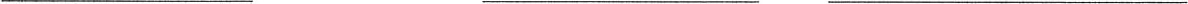 	(дата)	(подпись)	(фамилия, инициалы)Приложение БОБРАЗЕЦ ДОГОВОРАг. Боготол	20.02.2018 г.Краевое государственное бюджетное профессиональное образовательное учреждение «Боготольский техникум транспорта», именуемое в дальнейшем «Образовательная организация», осуществляющее образовательную деятельность на основании лицензии 24ЛО1 № 0000948 от 03.02.2015 года, регистрационный номер № 7797-л, выданной Министерством образования и науки Красноярского края на срок: бессрочно, в лице директора Францевича Анатолия Фёдоровича, действующего на основании Устава, и _____________________________именуемый в дальнейшем «Обучающийся», заключили настоящий договор о нижеследующем:1.06щие положения.1.1. Договор регулирует отношения между «Образовательной организацией» и «Обучающимся», складывающиеся по поводу обучения «Обучающегося», и имеет целью определение взаимных прав, обязанностей и ответственности «Образовательной организации» и «Обучающегося» в период действия настоящего Договора.1 2. Договор составлен с учетом действующего законодательства и является юридически обязательным документом для сторон, в том числе при решении споров между «Образовательной организацией» и «Обучающимся» в судебных и иных органах.1 З. Взаимоотношения сторон, не оговоренные настоящим Договором, регулируются нормами действующего законодательства Российской Федерации.2.Предмет договора.2.1 . «Обучающийся» зачисляется в «Образовательную организацию» приказом директора на платной основе для обучения по программе профессионального обучения по профессии «Стропальщик».2.2. Срок обучения 1 месяц.З. Права «Обучающегося»,3.1 . «Образовательная организация» зачисляет «Обучающегося» на обучение по программе профессионального обучения по профессии «Стропальщик».на дневную форму обучения в группу № 2 с «25» февраля 2018 г. по «27» марта 2018 г. на основании настоящего договора, документа об образовании, заключения медицинской комиссии и представленных документов об оплате обучения.3.2. «Образовательная организация» предоставляет необходимые условия для качественного освоения «Обучающимся» программы профессионального обучения в соответствии с утвержденным учебным планом и графиком учебного процесса.3.3, Обучающийся имеет право пользоваться в «Образовательной организации» библиотекой, информационными фондами, услугами учебных подразделений в порядке, установленном в образовательной организации.3.4. «Обучающемуся», успешно прошедшему полный курс обучения и итоговую аттестацию, выдаётся свидетельство о присвоении квалификации «Стропальщик».4. Обязанности «Обучающегося».I . Своевременно в соответствии с п.5.2. договора производить оплату обучения.Своевременно выполнять учебный план программы.Выполнять требования Устава и Правил внутреннего распорядка «ОбразовательнойорГаНИзаЦИИ>>.Стоимость обучения и порядок расчетов.Стоимость обучения по программе определяется Сметой затрат и составляет 7 560,00 (семь тысяч пятьсот шестьдесят) рублей 00 копеек за весь период обучения.5,2. 50% от стоимости обучения оплачивается в течение недели с момента подписания договора, оставшиеся 50% - в течение всего периода обучения.5.3. Оплата обучения производится на расчетный счет «Образовательной организации».Сроки действия договора и порядок его расторжения.6.l . Настоящий Договор вступает в силу после его подписания сторонами.Срок действия договора составляет 1 месяц: с «25» февраля 2018 г. по «27» марта 2018 гНастоящий договор может быть расторгнут досрочно:6.3.1. При отчислении «Обучающегося» по неуважительной причине (академическая задолженность, нарушение требований Устава «Образовательной организации», Правил внутреннего распорядка «Образовательной организации»);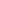 6.3 2. При неоплате обучения в размерах и в сроки, предусмотренные договором;6.3.3. По заявлению «Обучающегося».Ответственность сторон и рассмотрение споров.«Образовательная организация» несет ответственность за обеспечение учебного процесса в течение всего срока обучения «Обучающегося»В случае невозможности исполнения Договора, возникшей по вине «Обучающегося» несвоевременная оплата, отказ от оплаты, невыполнение учебного плана в установленные сроки, пропуск более 50% часов учебного плана, нарушение правил внутреннего распорядка, «Образовательная организация» вправе отчислить «Обучающегося».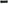 «Обучающийся» вправе отказаться от исполнения Договора при условии оплаты «Образовательной организации» фактически понесенных расходов, связанных с исполнением своих обязательств по Договору.При незавершении обучения «Обучающимся» по уважительной причине и при обоюдном согласии сторон «Обучающийся» переводится в другую учебную группу для продолжения обучения без дополнительной оплаты.Заключительные положения.Изменения и дополнения в настоящий Договор вносятся по согласию сторон и оформляются в виде дополнительных соглашений к настоящему Договору.Настоящий Договор может быть расторгнут в случае невыполнения обязательств одной из сторон или по взаимному соглашению с применением мер ответственности, предусмотренных настоящим Договором и действующим законодательством.Условия Договора могут быть изменены в результате форс-мажорных обстоятельств (стихийные бедствия и др.), а также при вступлении данного договора в противоречие с вновь принятыми нормативными актами РФ.Все споры, возникающие при исполнении и расторжении настоящего Договора, разрешаются путем непосредственных переговоров, а при недостижении согласия — в судебном порядке.Настоящий Договор подписан в двух экземплярах по одному каждой из сторон.Юридические адреса сторон.«Образовательная организация» Краевое	государственное	бюджетное профессиональное образовательное учреждение «Боготольский техникум транспорта»(КГБПОУ «Боготольский техникум транспорта») Юридический адрес: 662060 Красноярский край,г. Боготол, ул. Деповская, д.3 иннкпп 2444002229/244401001 Казначейство края (КГБПОУ «Боготольский техникум транспорта» л/с 75192B81001) Банк: ГРКЦ ГУ Банка России по Красноярскому кр. г. Красноярск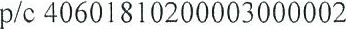 БИК 040407001 КБК 07550000000000000130Тел./факс: 8(39157) 3-31-33, 3-40-02 E-mail: mail@b-tt.ruДиректор КГБПОУ«Боготольский техникум транспорта»А.Ф.Францевич «Обучающийся»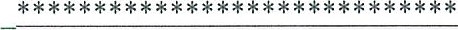 (Фамилия, имя, отчество)Паспорт: серия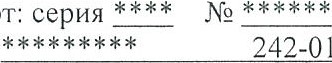 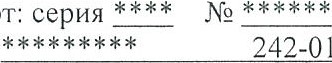 Выдан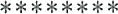 (дата)	(код подразделения)  отделом внутренних дел города Боготола и Боготольского района по Красноярскому краюзарегистрирован по адресу:г. Боготол, ул., д. * * «а», кв,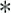 Обучающийся: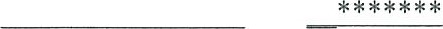 /подпись/ [Расшифровка подписи] телефон: 8-923-333-33-33СОГЛАСОВАНО              УТВЕРЖДЕНОПротокол заседания Совета Учреждения            приказом директора КГБПОУ«Боготольский техникум транспорта»от «12» февраля 2018 г. № 1от «14» февраля 2018 г. № 29-пр